目录第 1 章 执业会员年检	11.1 业务整理流程	11.2 会员录入年检数据并提交	11.3 事务所打包提请年检	51.4 注协执业年检管理	6执业会员年检业务整理流程会员录入年检数据并提交需要以 注册会计师 身份登录系统，具体操作如下：1.录入数据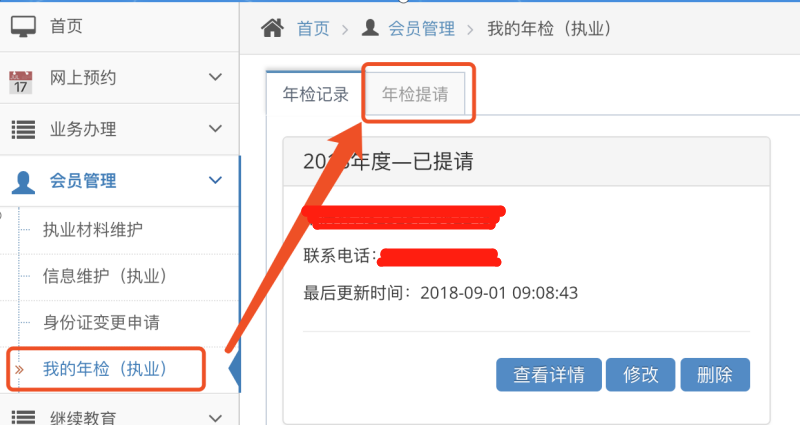 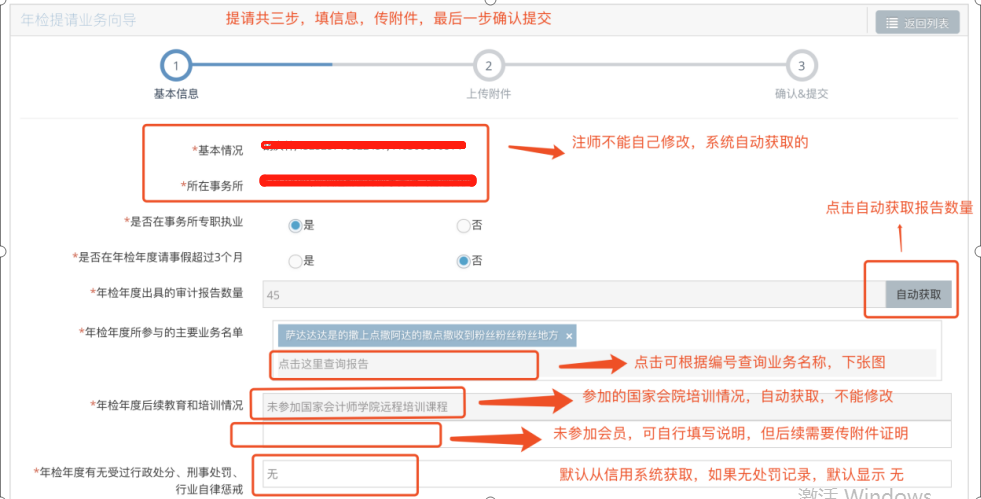 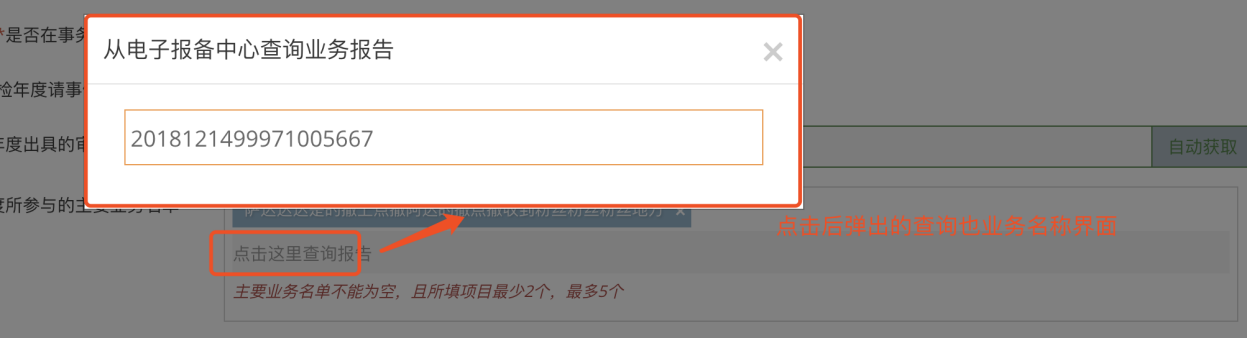 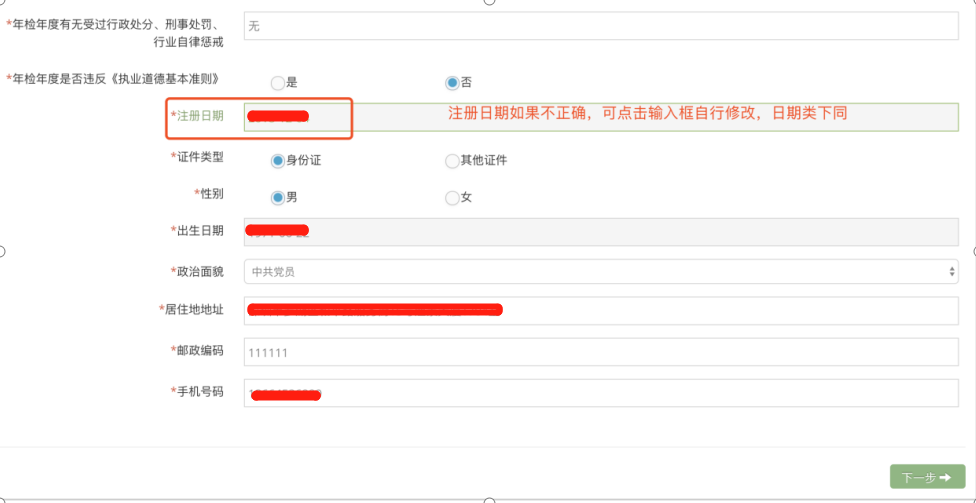 2.上传附件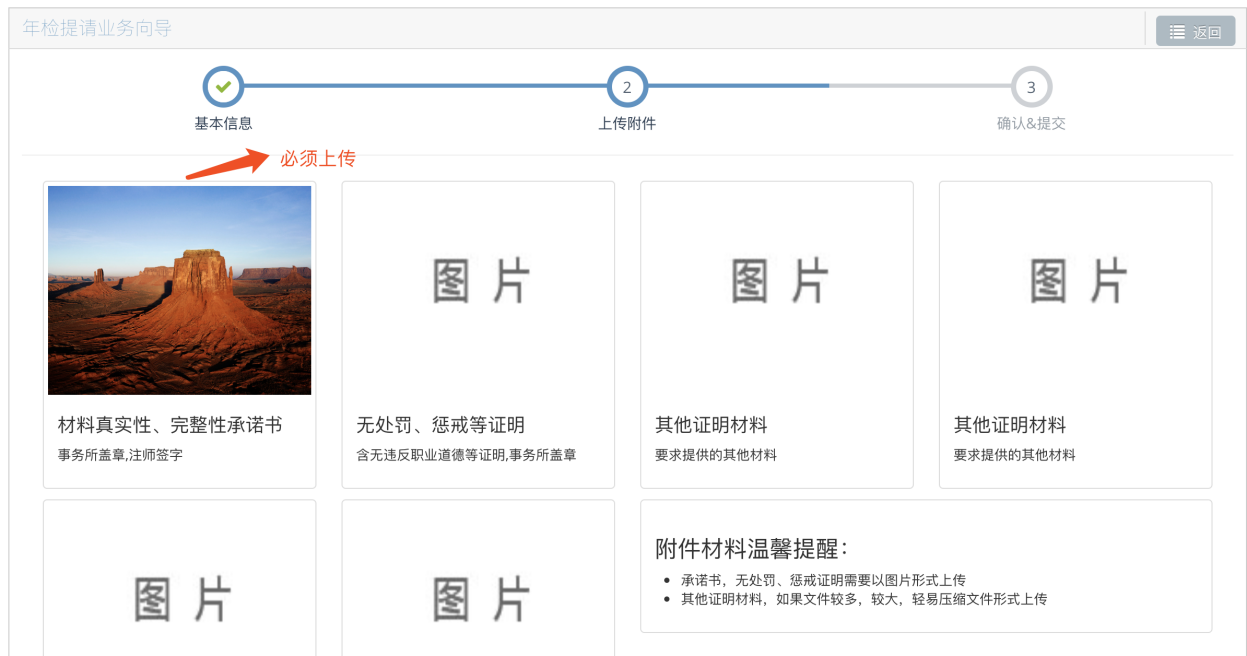 3.确认保存或者上传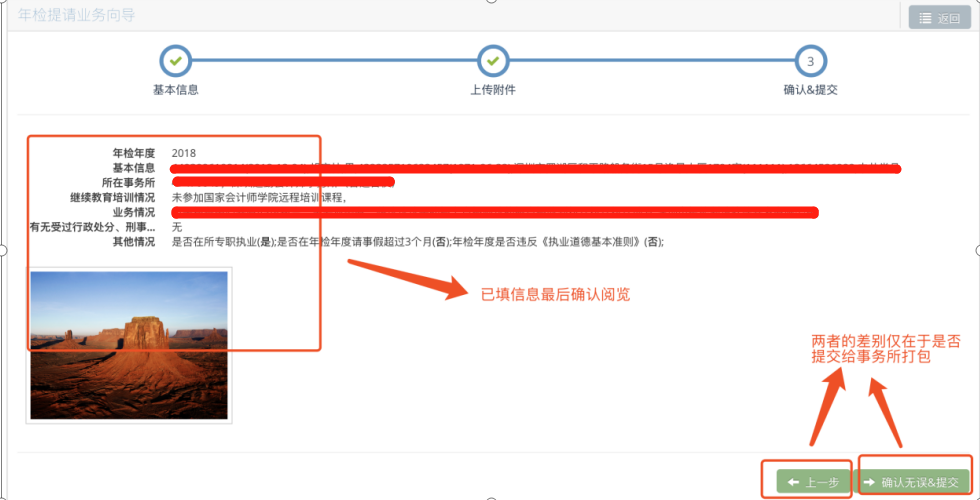 4.提交成功后，关注跟踪年检办理状态。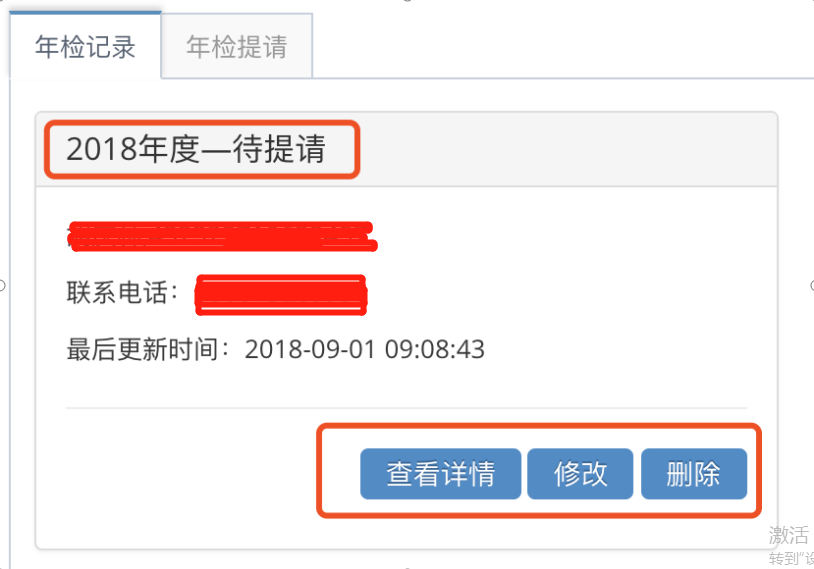 事务所打包提请年检需要以 事务所 身份登录系统，具体操作如下：主界面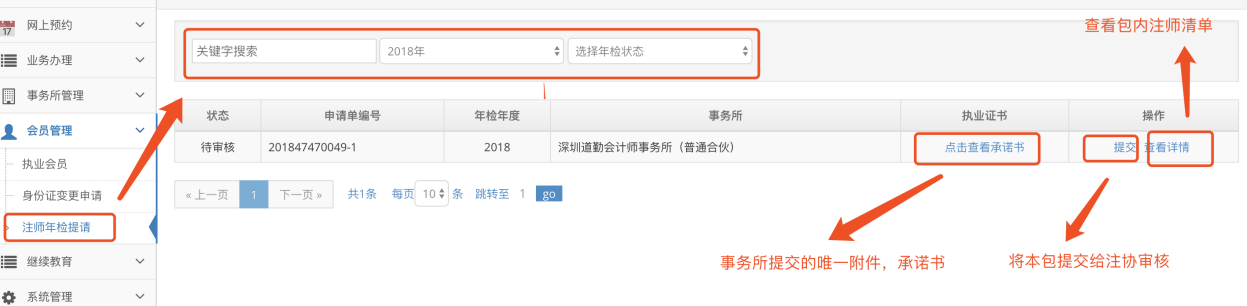 提交年检包给注协界面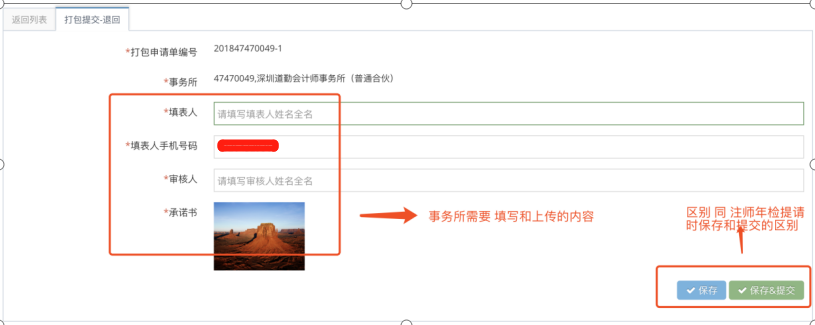 查看包内详细内容界面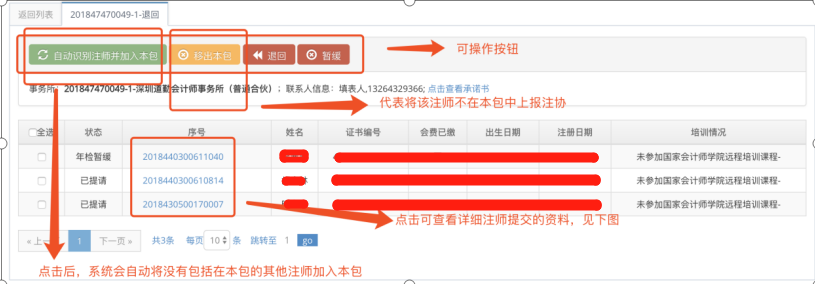 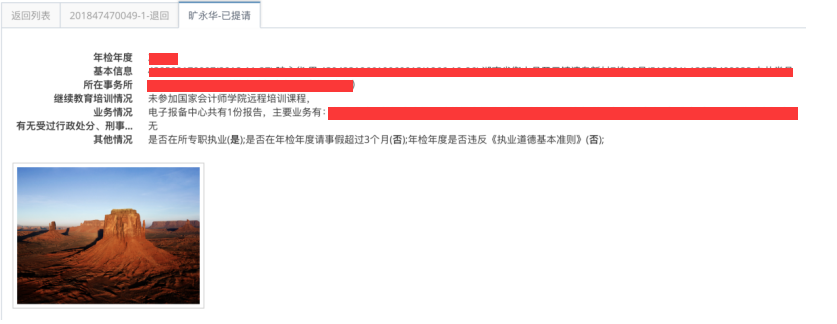 